БАШҠОРТОСТАН РЕСПУБЛИКАҺЫ                                        РЕСПУБЛИка БАШКОРТОСТАН     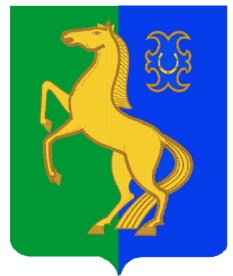                   ЙƏРМƏКƏЙ районы                                                           АДМИНИСТРАЦИЯ       муниципаль РАЙОНЫның                                   сельского поселения              СПАРТАК АУЫЛ СОВЕТЫ                                                     спартакский сельсовет                                    ауыл БИЛƏмƏҺе                                                        МУНИЦИПАЛЬНОГО РАЙОНА                      ХАКИМИƏТЕ                                                                 ЕРМЕКЕЕВСКий РАЙОН452182, Спартак ауыл, Клуб урамы, 4                                                   452182, с. Спартак, ул. Клубная, 4    Тел. (34741) 2-12-71, факс 2-12-71                                                                   Тел. (34741) 2-12-71, факс 2-12-71      e-mail: spartak_selsovet@mail.ru                                                                            e-mail: spartak_selsovet@mail.ru           КАРАР                                   № 66                 ПОСТАНОВЛЕНИЕ« 25 » декабрь  2018 й.                                                  « 25 » декабря 2018 г.О создании штаба оповещения и  проведения оборонных мероприятийв сельском поселении Спартакский сельсовет муниципального районаЕрмекеевский район РБ         В соответствии с требованием законов РФ от 31.05.96.№61-ФЗ «Об обороне», от 26.02.97г. №31 ФЗ  «О мобилизационной подготовке и мобилизации в Российской Федерации»,от 28.03.98г.№53 «О воинской обязанности и военной службе», Указа Президента РФ от 05.07.2012г.№1609, «Об утверждении Положения о военно- транспортной обязанности» 1998г. № 1175, от 30.12.06г.№852  «Об утверждении Положения о призыве на военную службу по мобилизации», и Решения «СЗ» от 23.09.2016г. №07/СЗ администрации муниципального района Ермекеевский район РБ,   «Об  обеспечении мобилизации людских и транспортных ресурсов на территории муниципального района Ермекеевский район РБ, об утверждении состава, обязанностей и порядка работы призывной комиссии по мобилизации граждан для прохождения военной службы (направления для работы) муниципального района Ермекеевский район РБ».ПОСТАНОВЛЯЮ:1. Ответственность за организацию оповещения граждан, пребывающих в запасе возложить на специалиста администрации сельского поселения Карпову Н.Р.1.1  Специалисту администрации сельского поселения Карповой Н.Р.:- разработать план проведения оповещения ГПЗ по месту жительства и месту работы, в котором предусмотреть ответственных исполнителей и составить для них соответствующие инструкции, а также выделить помещения и средства связи. План представить мне на утверждение- обеспечить гарантированное и своевременное оповещение граждан, подлежащих призыву на военную службу по мобилизации, а также их явку на мобилизационные мероприятия,  проводимые военно-учетным пунктом.- проводить занятия с личным составом штаба оповещения и гражданами, подлежащих призыву на военную службу по мобилизации.2. Создать на территории сельского поселения Спартакский сельсовет штаб оповещения граждан, пребывающих в запасе, в следующим составе:Начальником штаба являюсь лично;Технический работник  -  1 чел.Сопровождающий – 1 чел.Посыльной – 1 чел.- В целях оповещения, доставки ГПЗ на пункт сбора  ВК РБ  г. Белебей, Белебеевского и Ермекеевского районов, привлечь транспорт автомобиль ВАЗ 213030 гос. номер 0294 ВН.3. Штаб оповещения разместить в здании военно-учетного пункта.4. Специалисту администрации сельского поселения обеспечить транспортом работу штаба оповещения и доставку граждан на ППС в  ВК РБ. 5. Карточки первичного учета предназначенных граждан хранить в картотеке по степеням боевой готовности, в них по командам ,в дальнейшей работе обеспечить систематически (ежемесячно) контроль за ведением картотеки постоянной ее готовности е оповещению.Обеспечить систематический (ежемесячно) контроль за ведением картотеки и постоянной ее готовности к оповещению.6. Рекомендовать руководителям организации, находящихся на территории поселения в период проведения мобилизационных мероприятии  ВК РБ освобождать граждан имеющих мобилизационные предписание7. Приказ довести до всех исполнителей ,привлекаемых для работы в период выполнения задания  ВК РБ по оповещению.           Глава  сельского поселения            Спартакский  сельсовет           муниципального района           Ермекеевский район РБ                                                 Ф.Х. Гафурова